Ime i prezime:                                                       razred:                          datum: Riješi na listić ili prepiši u bilježnicu u bilježnicu5.2. PROMJENE TVARI I ENERGIJAAktivnost 1. POGLEDAJ VIDEO LEKCIJUNa stranici e-učenje škola za život na gornjoj alatnoj traci odaberi    ->nastava na daljinu  ->padajući izbornik->video lekcije-> Razred->   kemija 7r ->  Egzotermne promjeneEndotermne promjene Upoznaj 5.1 PROMJENE TVARI I ENERGIJAIzvor sadržaja udžbenik str 102. uvodPonovi pojmove koji su neophodni za učenje sadržaja iz nove nastavne teme. Odgovori na pitanja.Veže li se ili oslobađa energija tijekom opisane promjene u uvodnom tekstu? ____________.Što su fizikalna promjene? ___________________________________________________________________________Što su kemijske promjene? ___________________________________________________________________________Sve tvari sadrže energiju.Izvor sadržaja udžbenik str 102. odgovori na pitanja punim rečenicamaŠto se događa s energijom tijekom fizikalnih i kemijskih promjena?_________________________________________________________________Što je sustav, a što okolina? Navedi primjer._________________________________________________________________________________________________________________________________________________________________________________________________________________________________Može li se energija uništiti i stvoriti? Obrazloži odgovor.______________________________________________________________________________________________________________________________________________________Navedi nekoliko oblika energije. ___________________________________________________________________________Odredi što čini sustav a što okolinu na ovaj slici pokusa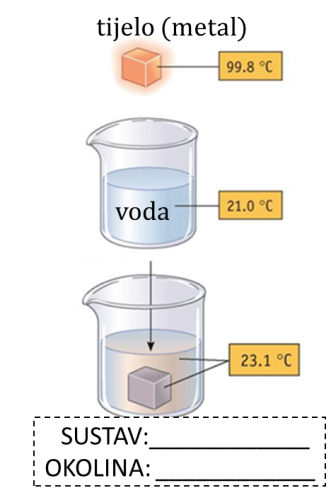 Ako sustavu raste temperatura, veže li sustav ili oslobađa energiju? Objasni.______________________________________________________________________________________________________________________________________________________Ako okolini raste temperatura, veže li sustav ili oslobađa energiju? Objasni.______________________________________________________________________________________________________________________________________________________Analiziraj  sl. 5.6 str 102. Slika prikazuje taljenje leda i reakciju natrija s kloromOdgovori na pitanja.U kojoj se promjeni energija oslobađa, a u kojoj je energiju potrebno dovesti?______________________________________________________________________________________________________________________________________________________Navedene su promjene agregacijskih stanja vode. Odredi vrstu promjene agregacijskog stanja vode.  Poveži  promjenu energije energiju s promjenom agregacijskog stanja vode         ( energija se oslobađa ili energija se veže)                                     Promjena agregacijskog stanja      Promjena energijeH2O (s) -> H2O (l)      _____________________, ___________________H2O (l) -> H2O (g)      _____________________, ___________________H2O (l) -> H2O (s)      _____________________, ___________________H2O (g) -> H2O (s)     _____________________, ___________________Izvor sadržaja udžbenik str 103.Endotermne promjene su__________________________________________________________________________________________________________________________________Navedi primjer endotermne promjene____________________________________________Egzotermne promjene su _________________________________________________________________________________________________________________________________Navedi primjer egzotermne promjene____________________________________________
Prouči pokus 5.5.  str 103. Izmjena energije tijekom otapanja i kemijske promjene:1. Egzotermna promjena – otapanje natrijeva hidroksida u vodi1. t(voda) = _22__ °C2. t(otopina NaOH) = _64_ °COpažanje: usporedi temperature prije i nakon reakcije  <,  >,=  t(otopina NaOH) ____    t(voda)Zaključak:  Tijekom otapanja natrijeva hidroksida u vodi temperatura________.                                                                                                                       raste / pada Tijekom te promjene energija ( toplina) se _____________.                                                                               oslobađa/veže2. Endotermna promjena – otapanje amonijeva klorida u vodi1. t(voda) = ___22___ °C2. t(otopina NH4Cl) = ____17___ °COpažanje:  usporedi  temperature prije i nakon reakcije  <,  >, =  t(prije reakcije)   ___    t(nakon reakcije)               Zaključak: Tijekom otapanja amonijeva klorida u vodi temperatura _________.                                                                                                   raste / padaTijekom te promjene energija (toplina) se_____________.                                                                     oslobađa/veže( troši)3. Egzotermna kemijska promjena – reakcija kalcijeva oksida s vodom1. t(prije reakcije) = __27____ °C2. t(nakon reakcije) = __33___ °COpažanje: usporedi  temperature prije i nakon reakcije  <,  >, =  t(prije reakcije)   ___    t(nakon reakcije)  Zaključak: Tijekom reakcije kalcijeva oksida s vodom temperatura________.                                                                                               raste / pada Tijekom te reakcije oslobađa se energija (toplina) se _____________.                                                                              oslobađa/veže( troši)4. Endotermna kemijska promjena – reakcija sode bikarbone i octa1. t(prije reakcije) = _22____ °C2. t(nakon reakcije) = _15___ °COpažanje:usporedi  temperature prije i nakon reakcije  <,  >, =  t(prije reakcije)   ___    t(nakon reakcije)  Zaključak: Tijekom reakcije octa i sode bikarbone temperatura ________.                                                                                               raste / pada  Tijekom te reakcije energija( toplina) se _____________.                                                                     oslobađa/veže( troši)Odredi koji predstavlja egzotermne, a koji  endotermne promjene. Grafovi promjene energije s promjenom tvari           _________________________            _______________________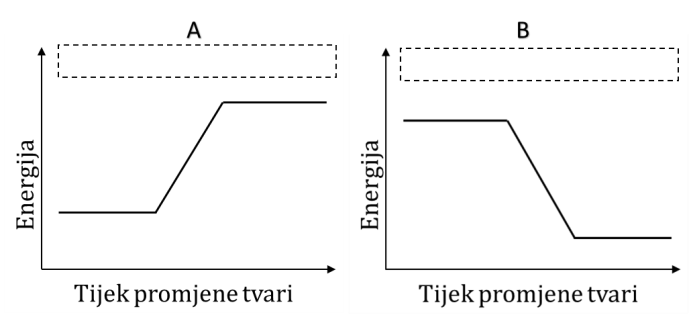 Obrazloži odgovor: ______________________________________________________________________________________________________________________________________________________Prepiši u bilježnicu PONOVIMO:Promjene tvari i energijaEnergija se tijekom fizikalnih i kemijskih promjena veže ili oslobađa.Fizikalne i kemijske promjene popraćene su promjenom energije između sustava i okoline.Sustav – dio prirode koji proučavamo (najčešće posuda u kojoj se zbiva promatrana promjena).Okolina – sve što okružuje sustav.Temperatura tijekom otapanja raste i toplina se oslobađa u okolinu - egzotermna promjena:Otapanje natrijeva hidroksida u vodiReakcija kalcijeva oksida s vodomTemperatura tijekom otapanja pada i toplina se iz okoline veže (troši) - endotermna promjena:Otapanje amonijeva klorida u vodiReakcija sode bikarbone i octaSustav može preuzeti ili osloboditi energiju u obliku:toplinesvjetlostielektrične energijerada.DOMAĆA ZADAĆA  zadaci za vježbuRiješi radnu bilježnicu  str 59  Izlazna kartica 3-2-1Aktivnost 3-2-1: Dragi učenici procijenite svoje znanje nakon sata na temu: Fizikalne i kemijske promjeneI. Tri informacije koje mislim da znam:1.2.3.II. Dvije informacije koje su mi nejasne/ ne znam ih:1.2.III. Jednu informaciju u koju sam potpuno siguran/na: